Anexa 11FIŞĂ DE ÎNSCRIERE LA EXAMENUL DE OBŢINERE A GRADULUI DIDACTIC I(Unitatea de învăţământ unde funcţionează candidatul-localitatea) BUCUREŞTINr 	/	AVIZAT DIRECTOR            L. SFIŞĂ DE ÎNSCRIERELa probele pentru obţinerea GRADULUI DIDACTIC I seria 2023-2026  în funcţia didactică** _____ _______________ specialitatea ____________________Numele şi prenumele:________________________________________________________________                                                 (numele de pe diploma de studii, iniţiala tatălui, prenumele, numele după căsătorie - cu majuscule)Institutia de învătământ absolvită ______________________________________________________ cu durata de ______________ ani.Specializările obţinute prin studii ______________________________________________________Anul obţinerii gradului didactic II __________în sesiunea _____________ cu media _____________Seriile în care s-a mai prezentat la probele pentru obţinerea gradului didactic I:Mă oblig ca până pe data de 05.06.2026 (anul finalizării examenului) să completez dosarul cu raportul scris de inspecţie curentă 2, raportul scris de inspecţie specială şi adeverinţele din care rezultă vechimea la catedră de la acordarea gradului didactic II şi până la 31 august 2026 (anul finalizării examenului) si calificativele obtinute în urma evaluărilor anuale. Îmi asum răspunderea exactităţii datelor înscrise în prezenta fişă.Data		Semnătura	__________________					_________________________________1ADEVERINŢĂSe certifică datele din prezenta fişă de înscriere, se adevereşte că, potrivit înscrisurilor din carnetul de muncă, dl. (d-na) ________________________________________________ a funcţionat în învăţământ, de la data obţinerii gradului didactic II până în prezent şi va funcţiona în continuare până la finalizarea examenului, după cum urmează:în anul şcolar**2023/2024 este încadrat(ă) la unitatea noastră în funcţia didactică de ***______________, cu activitatea de bază (cu normă întreagă)****_________________, având ____________ ore/săptămână.DIRECTOR,	Data ________________(semnătura şi ştampila în original)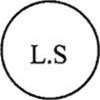 Obs.:Directorul unităţii şcolare îşi asumă răspunderea exactităţii datelor înscrise în prezenta fişă şi are obligaţia de a urmări îndeplinirea condiţiilor de vechime efectivă la catedră pe care o va acumula candidatul de la data înscrierii până la data finalizării examenului.* Se trece vechimea efectiva la catedra de la data acordarii gradului didactic II (nu se ia în calcul concediul de creștere și îngrijire copil, concediul fără plată, pentru studii)** Se indica anul curent***Conform Legii 198/2023**** In invatamant sau cadru didactic asociat cu ………..ore/saptamana2INSPECTORATUL ŞCOLAR MUNICIPIULUI BUCUREŞTI La 31 august 2026*candidatul(a) are, de la obţinerea gradului didactic II, o vechime efectivă în activitatea de predare de	ani	luni	zile.Inspector şcolar pentru dezvoltare resurse umane, Nume şi prenume:  ROȘCA MIHAELA-GABRIELASemnătura	Data	(se completează de inspectorul şcolar pentru dezvoltarea resursei umane)Optez pentru centrul de perfecţionare de la Universitatea _________________________________din _________________ filiala _________________________________Nr. crt.Unitatea de învăţământFuncţia didacticăPerioadade la data obţinerii gradului didactic II, până la 31 august 2026Vechimea efectivă la catedră*Vechimea efectivă la catedră*Vechimea efectivă la catedră*ObservaţiiNr. crt.Unitatea de învăţământFuncţia didacticăPerioadade la data obţinerii gradului didactic II, până la 31 august 2026anilunizileObservaţiiTOTALTOTALTOTALTOTAL